Κοζάνη, 25/6/2020ΔΕΛΤΙΟ ΤΥΠΟΥΠανεπιστήμιο Δυτικής Μακεδονίας | Επίσκεψη της προέδρου του Κινήματος Αλλαγής κ. Φώφης Γεννηματά στο Πανεπιστήμιο Δυτικής ΜακεδονίαςΕπίσκεψη στις εγκαταστάσεις του Πανεπιστημίου Δυτικής Μακεδονίας πραγματοποίησε σήμερα η Πρόεδρος του Κινήματος Αλλαγής κ. Φώφη Γεννηματά.Συνεχίζοντας τον κύκλο συναντήσεων με θεσμικούς φορείς της περιοχής, η κ. Γεννηματά είχε σύντομη συνάντηση με τις Πρυτανικές αρχές του Ιδρύματος με κύριο θέμα τις νέες συνθήκες που διαμορφώνονται για την περιοχή κατά τη μετάβαση στη μεταλιγνιτική εποχή.Ο Πρύτανης, καθηγητής Θεόδωρος Θεοδουλίδης, αφού έκανε μία σύντομη αναφορά στην παρουσία του Ιδρύματος σε όλη την περιφέρεια της Δυτικής Μακεδονίας  ενημέρωσε την κ. Γεννηματά για την πρόκληση που αντιμετωπίζει το ίδρυμα στην προσαρμογή στα νέα δεδομένα της μεταλιγνιτκής εποχής αλλά και στο κρίσιμο έργο που καλείται να επιτελέσει  στη διαμόρφωση του νέου μοντέλου ανάπτυξης της περιοχής.Η κ. Γεννηματά με τη σειρά της αναγνωρίζοντας την κρισιμότητα της περιόδου αυτής τόνισε το στρατηγικό ρόλο του Πανεπιστημίου στη διαδικασία μετάβασης  και επεσήμανε τη στήριξη που απαιτείται για το Ίδρυμα, ως  πυλώνα ανάπτυξης της περιοχής. Σημείωσε δε, ότι το Κίνημα Αλλαγής έχει επεξεργαστεί συγκεκριμένες προτάσεις για τη στήριξη του Ιδρύματος τις οποίες και θα παρουσιάσει στους φορείς της περιφέρειας.  Τόνισε επίσης ότι η μετάβαση για να είναι ομαλή απαιτεί πλάνο, σχεδιασμό, πόρους και τη συνεργασία όλων.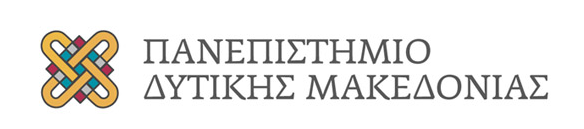 